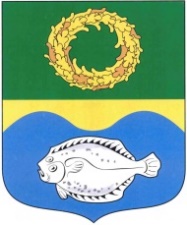 ОКРУЖНОЙ СОВЕТ ДЕПУТАТОВМУНИЦИПАЛЬНОГО ОБРАЗОВАНИЯ«ЗЕЛЕНОГРАДСКИЙ ГОРОДСКОЙ ОКРУГ» КАЛИНИНГРАДСКОЙ ОБЛАСТИ(второго созыва)РЕШЕНИЕ от 16 ноября 2021 года                                                                     № 110 Зеленоградск                                  Об отмене решения окружного Совета депутатов Зеленоградского городского округа от 14 января 2021 года № 54 «Об отмене решения окружного Совета депутатов Зеленоградского городского округа от 19 февраля 2016 года № 37 «О внесении изменений в Правила землепользования и застройки МО «Ковровское сельское поселение» применительно к территории поселка Заостровье»»	На основании решения Калининградской областного суда от 26 февраля 2021 года по административному делу № 3а-93/2021, вступившего в законную силу 12 августа 2021 года, окружной Совет депутатов Зеленоградского городского округаРЕШИЛ:	1. Отменить решение окружного Совета депутатов Зеленоградского городского округа от 14 января 2021 года № 54 «Об отмене решения окружного Совета депутатов Зеленоградского городского округа от 19 февраля 2016 года № 37 «О внесении изменений в Правила землепользования и застройки МО «Ковровское сельское поселение» применительно к территории поселка Заостровье»».2. Опубликовать решение в газете «Волна» и разместить на официальном сайте органов местного самоуправления Зеленоградского городского округа.3. Решение вступает в силу со дня принятия.Глава Зеленоградского городского округа                   			          С.В. Кулаков